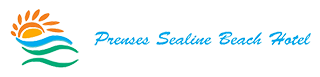 Принцесс Сеатин Бич ОтельУСЛУГИ В ОТЕЛЕ СПА и хаммам1 открытый бассейнБеспроводной Интернет в общественных местахКруглосуточное обслуживание номеров (платно)Услуга пробуждения  Служба сообщенийВалютные операции Камера храненияЧАСЫ КОНЦЕПЦИИ ЕДА/НАПИТКИЗавтрак/шведский стол: с 07:00 до 10:00 (главный ресторан)Детский бассейн/Детская игровая площадкаДетская кроваткаВыключить сервисПляж (Песок)Завтрак, обед и ужин "шведский стол"Поздний завтрак: с 10:00 до 10:30 (главный ресторан) Обед / шведский стол: 12:30 / 14:00 (главный ресторан)Время чая и торта: 17:00/18:00 (бар в саду)Ужин / Шведский стол: 19:00 / 21:00 (главный ресторан)Ночной суп: 23:00/00:00 (главный ресторан)Бар в саду: с 10:00 до 22:00 (главный ресторан)Boğazkent Mahallesi 74. Sokak No:2 Белек - Серик / АНТАЛИЯТ: +90 534 218 84 22info@prinsessealine <> gm@prinsessealine.comwww.prinsessealine.comСКАЖИ СЛЕДТЭмандатНОМЕРАВсего 66 номеров, вместимость 200 человекСтандартный номер 22м2 (2 чел.) 1 двуспальная кровать или 2 односпальные кровати / 10 шт.Стандартный просторный номер 32 м2 (4 чел.) 1 двуспальная кровать, 2 односпальные кровати / 54 шт. Семейный номер 36 м2 (5 чел.) 1 двуспальная кровать, 3 односпальные кровати/3 шт.ОСОБЕННОСТИ НОМЕРА WI-FIНомер с видом на сад и мореСпутниковая системаФенЭлектронный сейф32-дюймовый ЖК-телевизортелефонСистема электронных карт ДверьМини-барСплит-кондиционерБукле Материалы Балкон Держатель чемоданаБЕСПЛАТНЫЙ СЕРВИС/УСЛУГИЗавтрак, Поздний завтрак, Обед, Ужин, Ночной супЗакуска БлиныЛежак - Зонт - ПодушкаЭкспресс C/вход/выходКруглосуточная стойка регистрацииДетская кроваткастульчики для кормленияТурецкая баня/саунаБеспроводной доступ в Интернет в общественных местах и ​​номерахПЛАТНАЯ УСЛУГА/УСЛУГИ Все иностранные / напитки в бутылкахСвежевыжатые фруктовые сокиТорговый центр/прокат автомобилейТелефон, факс, ксерокопияЕжедневные туры / руководствоРАССТОЯНИЯ200 метров до моряБелек: 5 кмЦентр Анталии: 40 кмАэропорт Анталии: 35 кмОбщий транспорт: Такси / ДолмушПринцесс Скалене Бич ОтельСПА ЦЕНТР Турецкая баня (бесплатно)Сауна (бесплатно)Уход за кожей (платно)БАССЕЙНЫ И ПЛЯЖОткрытый плавательный бассейн (60 м2 - глубина 150 см)Открытый детский бассейн (10 м2 - глубина 48 см)Песчаный пляж (общественный пляж)Пенный массаж / мешочек (платно)Пакеты массажного балама (платно)РАЗВЛЕЧЕНИЯ И МЕРОПРИЯТИЯпинг-понгЖивая музыка (в определенные дни)Детская площадка